                  MaccPride™ in association with TRANSCEND                  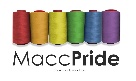 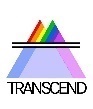 Application for membership (at 15/02/2022)Membership as stated at Item 3 of the MaccPride™ ConstitutionIs open to anyone who supports the aims of MaccPride™ over the age of 18. Anyone under 18 must have the consent of one parent or Guardian (see appropriate form). Is for people who reside locally or in the surrounding areas of Macclesfield, or have local connection to this area as agreed by the Honorary Committee.Membership will begin as soon as the membership form has been completed and a nominal subscription of £1 has been paid.Any offensive behaviour, including racist, sexist or inflammatory remarks, will not be permitted. Anyone behaving in an offensive way or breaking the equal opportunities policy may be asked not to attend further meetings or to resign from the group. The Honorary committee would be responsible for any decisions made in this respect.Declaration

MaccPride™ will use the details I have entered to notify me of General or other meetings, and to keep in touch with me about events and opportunities.
All information given will be stored within computer files in the strictest of confidence and in accordance with General Data Protection Regulations. It will be held securely and only accessed by authorised personnel.

I can request my data to be removed from the mailing list at any time, in writing or via email to MaccPride@hotmail.com.

I am responsible for notifying MaccPride™ of any changes to my phone number, email or address.By signing this form, you confirm that you have read, understood and agree to the above statements:
Signature:     _________________________________Print Name:	_________________________________    Date: _________________________
Name: Date of Birth:Email:Telephone:Address:Preferred Pronouns:Interested in being a volunteer?   YES/NO